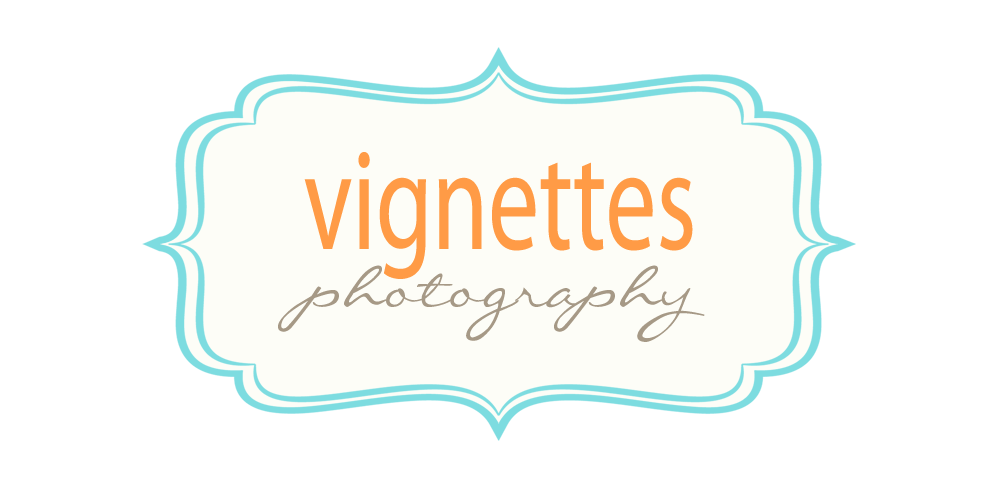 Prints, Products, and PricesPRINTSMini Wallets (set of 8) - $8Wallets (set of 4) - $83.5x5 - $54x5 - $54x6 - $55x5 - $105x7 - $108x8 - $158x10 - $158x12 - $155x15 - $2010x10 - $2512x12 - $2510x13 - $2510x20 - $3011x14 - $2516x20- $3516x24 - $4020x20 - $4520x24 - $45Custom Framed (variety of styles offered) - $18-$97CANVAS GALLERY WRAPS11x14 - $10010x20 - $11516x16 - $12010x30 - $13016x20 - $13016x24 - $14020x20 - $14520x24 - $15020x30 - $17024x30 - $190STANDOUT DISPLAYS8x12 - $6010x10 - $6011x14 - $7016x20 - $10016x24 - $11020x20 - $11020x30 - $140STATUETTES5x7 Statuette Display - $40-$508x10 Statuette Display - $50-60METAL PRINTS11x14 Aluminum Art - $7012x18 Aluminum Art - $7510x20 Aluminum Art - $7516x20 Aluminum Art - $10016x24 Aluminum Art - $110Acrylic Display Stand for Aluminum Art - $14-$16DIGITAL IMAGESIndividual low resolution web image download (not suitable for printing) - $5 per imageIndividual full size original file download (royalty-free personal use) - $20 per imageEntire online gallery download (all original files, royalty-free personal use) - $200